Earth day bracelt: http://www.everythingpreschool.com/themes/earthday/art.htmPollution Pond: http://www.everythingpreschool.com/themes/earthday/science.htmMondayTuesdayWednesdayThursdayFridayLiteracySylvie by Jennifer SattlerRecycle Every Day by Nancy Elizabeth WallaceTrashy Town by Steven KrollStuff! Reduce, Reuse, Recycleby Andrea ZimmermanThe Lorax by Dr. SeussArtHandprint Pink FlamingosFree ArtJunk Mail JewelsPaper baskets from newspaperTruffela TreesMathRecycling CansKool Aid GraphPaper Airplanes distance measuringPollution PondMeasuring the SandboxRecycled Can countScienceWhich Pink Kool-aid tastes best? What is biodegradable?Trash collectingEarth Day Bracelet nature walk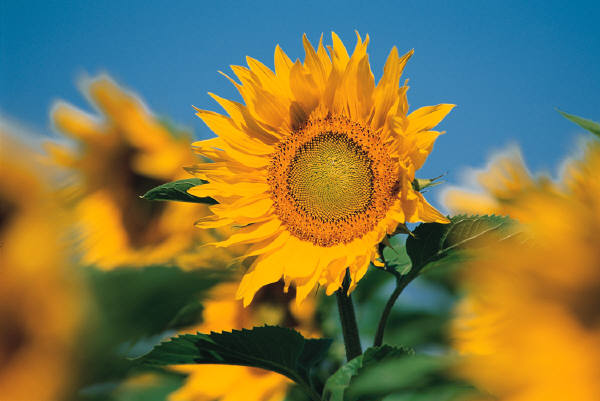 Language/Dramatic PlayKindermusicSet up Recycling Center- Paper, metal, plasticLet’s Recycle song“Pick it Up” songGarage Sale with play moneyKozy Heart Garden Party